     Lampiran 88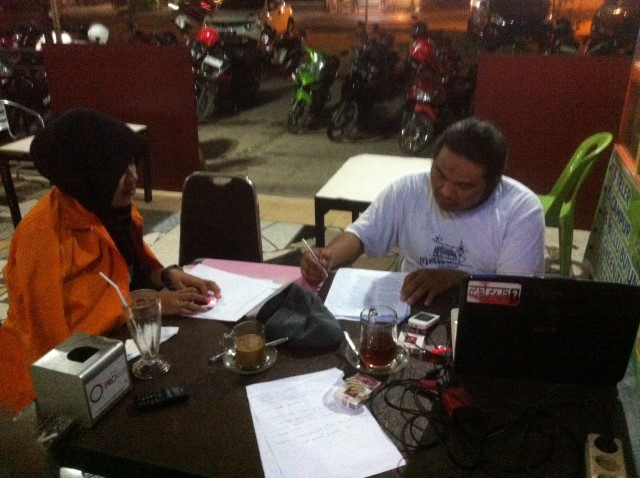 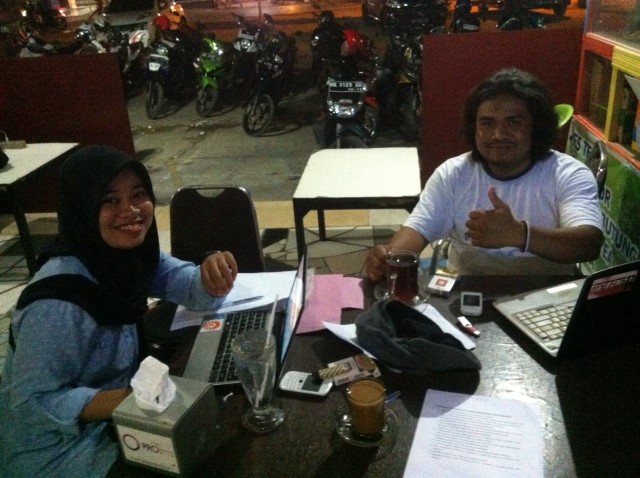         Budayawan menjawab pertanyaan yang telah diberikan oleh peneliti                     peneliti berofoto bersama dengan budayawan Bulukamba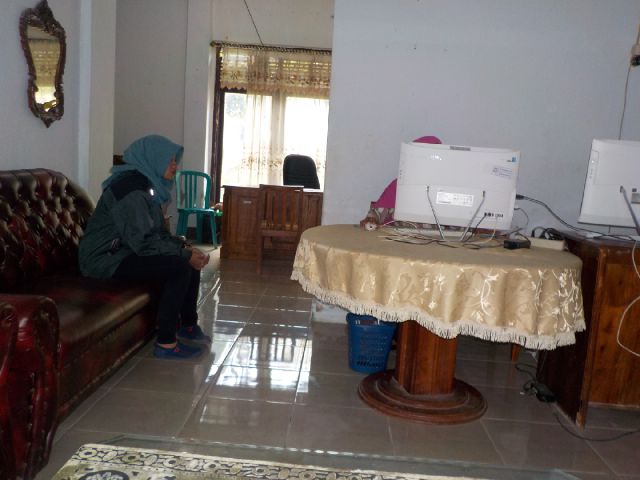 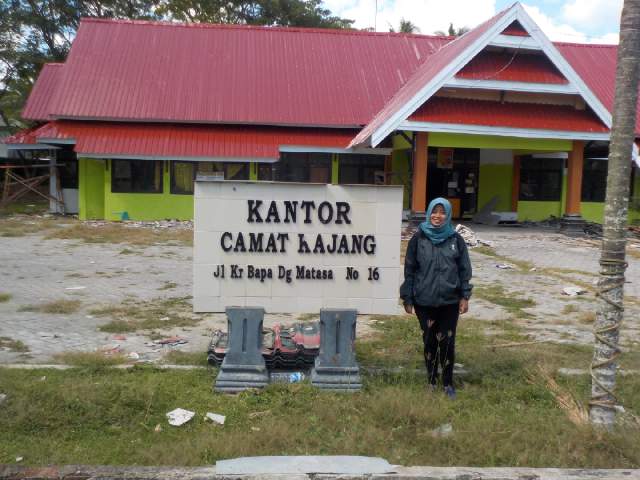 Peneliti berfoto di depan Kantor Camat Kajang			     mengurus surat untuk diberikan kepada budayawan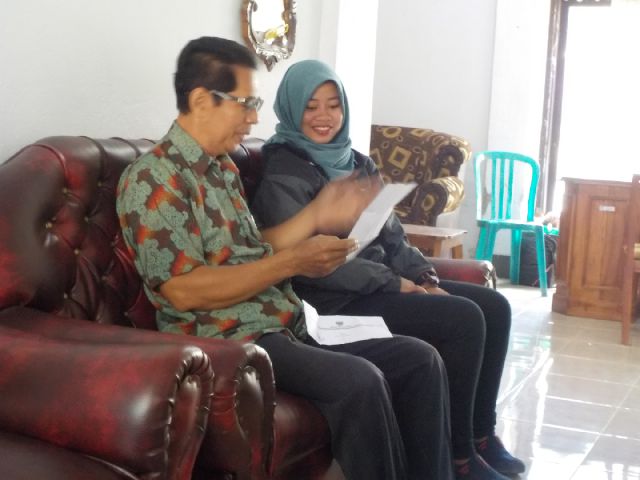 			            Bersama budayawan kajang Puang Marala membahas tentang kajang